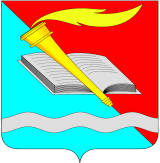 АДМИНИСТРАЦИЯ ФУРМАНОВСКОГО МУНИЦИПАЛЬНОГО РАЙОНАПОСТАНОВЛЕНИЕот 23.05.2023 № 567г. ФурмановОб установлении публичного сервитута в отношении земельных участков, расположенных на территории г. Фурманова Ивановской области, в целях эксплуатации ВЛ-0,4 кВ ф.4 ТП-61, входящей в состав сооружения электроэнергетикиРассмотрев ходатайство АО «Объединенные электрические сети», адрес места нахождения: г. Иваново, ул. Новая, д.15 (ОГРН 1093706000960, ИНН 3706016431), руководствуясь Земельным кодексом Российской Федерации (ст. 39.43), Федеральным законом от 06.10.2003 № 131-ФЗ «Об общих принципах организации местного самоуправления в Российской Федерации», Уставом Фурмановского муниципального района, постановляю:Установить в пользу АО «Объединенные электрические сети», публичный сервитут в отношении земельных участков, расположенных на территории г. Фурманова Ивановской области, в целях эксплуатации  ВЛ-0,4 кВ ф.4 ТП-61, входящей в состав сооружения электроэнергетики, по адресу: Ивановская область, г. Фурманов, мкр. Энтузиастов (кадастровый номер 37:27:000000:191) (приложение № 1).	Срок действия публичного сервитута – 49 лет.Определить, что границы публичного сервитута устанавливаются в соответствии со Схемой расположения границ (сферы действия) публичного сервитута.Ограничения в использовании земель, в отношении которых установлен публичный сервитут, устанавливаются согласно Постановления Правительства Российской Федерации от 24.02.2009 № 160 «О порядке установления охранных зон объектов электросетевого хозяйства и особых условий использования земельных участков, расположенных в границах таких зон».Плата за публичный сервитут устанавливается в размере 0,01 процента кадастровой стоимости земельных участков за каждый год их использования и подлежит перечислению единовременным платежом в течение шести месяцев со дня принятия настоящего постановления (приложение № 2).Опубликовать постановление в официальном печатном издании «Вестник администрации Фурмановского муниципального района и Совета Фурмановского муниципального района» и разместить на официальном сайте Фурмановского муниципального района.Постановление вступает в силу с момента подписания.Контроль за исполнением постановления возложить на первого заместителя главы администрации Фурмановского муниципального района.Н.В. Жилова8(901)039-13-30Приложение №1к постановлению администрацииФурмановского муниципального района                                                                       от ________ 2023 № ___Перечень земельных участков, в отношении которых устанавливается публичный сервитутПриложение №2к постановлению администрацииФурмановского муниципального района                                                                       от _________ 2023 № _____Расчет платы за публичный сервитутв отношении земельных участков, государственная собственность на которые не разграничена, и не обремененных правами третьих лицРеквизиты для перечисления платы за публичный сервитут:Банковский счет 40102810645370000025, казначейский счет 03100643000000013300 в Отделение Иваново Банка России//УФК по Ивановской области г. Иваново, БИК 012406500, УФК по Ивановской области (Администрация Фурмановского муниципального района, л/с 04333007140), ИНН 3705001560, КПП 370501001, КБК 00111105314100000120, ОКТМО 24631101.Глава Фурмановского муниципального районаП.Н. Колесников№ п/пКадастровый номер квартала, земельного участкаМестоположение земельного участкаОбщая площадь земельного участкакв. м.Площадь публичного сервитута,кв. м.137:27:000000:329Ивановская область, г. Фурманов, мкр. Энтузиастов600,035,0237:27:010826:118Ивановская область, г. Фурманов, мкр. Энтузиастов909,031,0337:27:010826:117Ивановская область, г. Фурманов, мкр. Энтузиастов596,033,0437:27:000000:680Ивановская область, г. Фурманов, мкр. Энтузиастов7384,0162,0537:27:000000:539Ивановская область, г. Фурманов, ул. Восточная5 369,036,0637:27:000000:666Ивановская область, г. Фурманов, ул. Ушакова1120,012,0737:27:010822Ивановская область, г. Фурманов, мкр. Энтузиастов-1516,0837:27:010823Ивановская область, г. Фурманов, мкр. Энтузиастов-1516,0937:27:010824Ивановская область, г. Фурманов, мкр. Энтузиастов-1516,01037:27:010826Ивановская область, г. Фурманов, мкр. Энтузиастов-1516,0№ п/пКадастровый номер земельного участкаКадастровая стоимость земельного участка, руб.Кадастровая стоимость площади, обремененной сервитутом, руб.Плата за сервитут за 1 год(0,01%)Плата за весь срок сервитута (49 лет)137:27:000000:329167 604,009 776,900,9848,02237:27:010826:118170 773,835 823,970,5828,42337:27:010826:117110 814,286 135,690,6129,89437:27:000000:6803 034 897,8466 583,626,66326,34537:27:000000:5392 206 712,6914 796,361,4872,52637:27:000000:666459 468,84922,880,4924,01737:27:01082259,97 за кв.м.90 914,529,09445,41837:27:01082359,97 за кв.м.90 914,529,09445,41937:27:01082459,97 за кв.м.90 914,529,09445,411037:27:01082659,97 за кв.м.90 914,529,09445,41Итого974,61